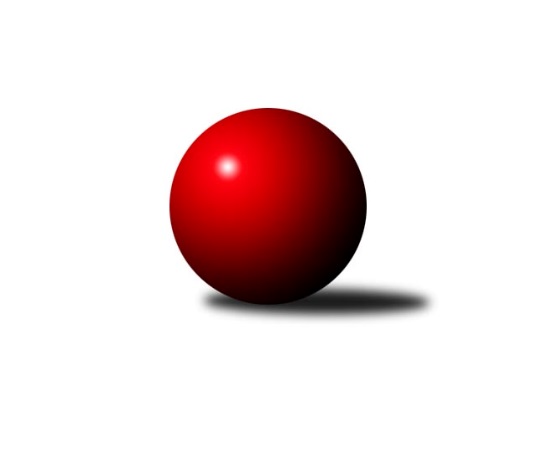 Č.10Ročník 2022/2023	26.11.2022Nejlepšího výkonu v tomto kole: 2558 dosáhlo družstvo:  Díly BPřebor Domažlicka 2022/2023Výsledky 10. kolaSouhrnný přehled výsledků:Újezd B	- Zahořany B	2:6	2302:2404	3.5:8.5	15.11. Díly B	- Újezd C	8:0	2558:1961	10.0:2.0	25.11.Kdyně C	-  Holýšov D	6:2	2452:2358	7.0:5.0	26.11.Tabulka družstev:	1.	Díly B	10	9	0	1	66.0 : 14.0 	83.0 : 37.0 	 2443	18	2.	Zahořany B	10	7	1	2	49.0 : 31.0 	74.5 : 45.5 	 2375	15	3.	Holýšov D	10	5	1	4	42.0 : 38.0 	58.5 : 61.5 	 2335	11	4.	Kdyně C	10	5	0	5	35.5 : 44.5 	59.0 : 61.0 	 2228	10	5.	Újezd C	10	3	0	7	31.0 : 49.0 	53.0 : 67.0 	 2200	6	6.	Újezd B	10	0	0	10	16.5 : 63.5 	32.0 : 88.0 	 2124	0Podrobné výsledky kola:	 Újezd B	2302	2:6	2404	Zahořany B	Jaroslav Získal ml.	 	 201 	 203 		404 	 0.5:1.5 	 416 	 	213 	 203		Jáchym Pajdar	Jana Jaklová	 	 165 	 213 		378 	 1:1 	 361 	 	186 	 175		Šimon Pajdar	Jana Dufková st.	 	 206 	 212 		418 	 2:0 	 369 	 	194 	 175		Slavěna Götzová	Pavel Strouhal	 	 198 	 201 		399 	 0:2 	 425 	 	208 	 217		Jiří Havlovic	Václav Kuneš	 	 163 	 169 		332 	 0:2 	 413 	 	205 	 208		Libor Benzl	Jaroslav Získal st.	 	 177 	 194 		371 	 0:2 	 420 	 	221 	 199		Miroslav Schreinerrozhodčí: Jana DufkováNejlepší výkon utkání: 425 - Jiří Havlovic	  Díly B	2558	8:0	1961	Újezd C	Dana Kapicová	 	 208 	 234 		442 	 2:0 	 255 	 	144 	 111		Roman Vondryska	Iveta Kouříková	 	 217 	 204 		421 	 2:0 	 239 	 	131 	 108		Jürgen Joneitis	Daniel Kočí	 	 191 	 237 		428 	 1:1 	 408 	 	195 	 213		Alexander Kondrys	Martin Kuneš	 	 178 	 221 		399 	 1:1 	 335 	 	187 	 148		Alena Konopová	Jaromír Duda	 	 216 	 205 		421 	 2:0 	 366 	 	193 	 173		Zdeňka Vondrysková	Lukáš Pittr	 	 232 	 215 		447 	 2:0 	 358 	 	181 	 177		Blanka Kondrysovározhodčí: Jana KuželkováNejlepší výkon utkání: 447 - Lukáš Pittr	 Kdyně C	2452	6:2	2358	 Holýšov D	Jaroslava Löffelmannová	 	 206 	 199 		405 	 2:0 	 381 	 	185 	 196		Stanislav Šlajer	Milan Staňkovský	 	 212 	 183 		395 	 1:1 	 346 	 	156 	 190		Radka Schuldová	Tereza Krumlová	 	 193 	 210 		403 	 1:1 	 417 	 	220 	 197		Jan Štengl	Veronika Dohnalová	 	 178 	 200 		378 	 1:1 	 353 	 	210 	 143		Božena Rojtová	Martin Smejkal	 	 219 	 224 		443 	 1:1 	 422 	 	223 	 199		Jozef Šuráň	Jan Lommer	 	 209 	 219 		428 	 1:1 	 439 	 	229 	 210		František Novákrozhodčí: Jiří GötzNejlepší výkon utkání: 443 - Martin SmejkalPořadí jednotlivců:	jméno hráče	družstvo	celkem	plné	dorážka	chyby	poměr kuž.	Maximum	1.	Michael Martínek 	 Holýšov D	446.50	303.2	143.3	3.7	4/5	(482)	2.	Lukáš Pittr 	 Díly B	439.65	292.9	146.8	5.4	5/5	(464)	3.	Iveta Kouříková 	 Díly B	429.83	294.4	135.5	3.7	5/5	(459)	4.	Jan Štengl 	 Holýšov D	426.56	294.7	131.9	4.7	5/5	(492)	5.	František Novák 	 Holýšov D	420.83	291.9	128.9	5.8	4/5	(463)	6.	Jiří Havlovic 	Zahořany B	419.28	286.8	132.5	6.1	5/5	(473)	7.	Martin Kuneš 	 Díly B	415.35	283.8	131.6	8.2	4/5	(454)	8.	Daniel Kočí 	 Díly B	410.05	283.5	126.6	6.7	4/5	(433)	9.	Tereza Krumlová 	Kdyně C	409.94	282.8	127.2	7.8	4/5	(443)	10.	Libor Benzl 	Zahořany B	406.16	287.8	118.3	12.5	5/5	(436)	11.	Blanka Kondrysová 	Újezd C	396.42	278.0	118.5	10.5	4/5	(453)	12.	Pavlína Vlčková 	Zahořany B	395.10	275.7	119.5	10.0	4/5	(428)	13.	Jaroslava Löffelmannová 	Kdyně C	392.08	283.0	109.1	11.7	5/5	(435)	14.	Kristýna Krumlová 	Kdyně C	390.45	273.3	117.2	10.4	5/5	(436)	15.	Jitka Hašková 	Újezd C	390.25	282.4	107.8	12.5	4/5	(420)	16.	Pavel Strouhal 	Újezd B	388.33	277.2	111.1	11.9	5/5	(420)	17.	Zdeňka Vondrysková 	Újezd C	382.28	274.9	107.4	10.7	5/5	(412)	18.	Martin Smejkal 	Kdyně C	381.10	275.6	105.6	13.4	5/5	(443)	19.	Lucie Horková 	 Holýšov D	376.50	267.8	108.7	13.4	4/5	(414)	20.	Slavěna Götzová 	Zahořany B	375.05	271.7	103.4	13.7	5/5	(413)	21.	Jana Dufková  st.	Újezd B	374.17	274.3	99.9	15.2	5/5	(421)	22.	Alena Konopová 	Újezd C	370.13	273.5	96.7	13.6	5/5	(424)	23.	Božena Rojtová 	 Holýšov D	369.36	264.4	105.0	10.9	5/5	(435)	24.	Václav Kuneš 	Újezd B	367.00	268.2	98.8	14.6	5/5	(414)	25.	Dana Tomanová 	 Díly B	364.00	266.3	97.8	15.5	4/5	(395)	26.	Milan Staňkovský 	Kdyně C	363.28	256.0	107.3	14.1	5/5	(395)	27.	Veronika Dohnalová 	Kdyně C	360.06	251.7	108.4	12.1	4/5	(400)	28.	Jana Jaklová 	Újezd B	327.40	245.6	81.8	18.9	5/5	(381)	29.	Jaroslav Získal  ml.	Újezd B	315.88	236.1	79.8	23.1	4/5	(404)		Jozef Šuráň 	 Holýšov D	422.00	324.0	98.0	16.0	1/5	(422)		Miroslav Schreiner 	Zahořany B	420.33	302.7	117.6	6.1	3/5	(446)		Jan Lommer 	Kdyně C	418.75	304.0	114.8	9.8	2/5	(428)		Dana Kapicová 	 Díly B	409.03	288.0	121.0	9.7	3/5	(442)		Alexander Kondrys 	Újezd C	408.20	274.9	133.3	9.4	3/5	(438)		Jaromír Duda 	 Díly B	403.25	297.8	105.4	13.5	3/5	(432)		Kateřina Šebestová 	Kdyně C	401.00	277.0	124.0	10.0	1/5	(401)		Šimon Pajdar 	Zahořany B	394.83	280.8	114.1	11.9	3/5	(409)		Jaroslav Buršík 	 Díly B	387.11	280.0	107.1	12.3	3/5	(394)		Stanislav Šlajer 	 Holýšov D	385.17	263.7	121.5	12.2	3/5	(410)		Jáchym Pajdar 	Zahořany B	384.00	278.0	106.0	12.5	2/5	(416)		Radek Schreiner 	Zahořany B	383.00	271.3	111.7	12.8	3/5	(414)		Jan Mašát 	Zahořany B	378.00	274.5	103.5	18.0	2/5	(402)		Michaela Eichlerová 	Kdyně C	375.00	269.0	106.0	12.0	1/5	(375)		Martin Jelínek 	 Holýšov D	373.00	287.0	86.0	12.0	1/5	(373)		Klára Lukschová 	Újezd C	370.73	266.5	104.2	15.0	3/5	(434)		Alena Jungová 	Zahořany B	361.50	256.5	105.0	15.0	2/5	(372)		Marta Volfíková 	 Díly B	361.00	274.0	87.0	20.0	1/5	(361)		Jaroslav Získal  st.	Újezd B	355.28	253.4	101.8	15.8	3/5	(390)		Božena Vondrysková 	Újezd C	352.50	251.5	101.0	12.7	3/5	(369)		Jana Dufková  ml.	Újezd B	350.00	256.2	93.8	16.3	3/5	(396)		Radka Schuldová 	 Holýšov D	344.60	255.5	89.1	17.5	3/5	(400)		Pavel Mikulenka 	 Díly B	337.00	238.0	99.0	16.0	1/5	(337)		Jakub Křička 	 Holýšov D	332.00	262.0	70.0	18.0	1/5	(332)		Jürgen Joneitis 	Újezd C	273.50	202.2	71.3	28.5	2/5	(316)		Roman Vondryska 	Újezd C	273.00	213.5	59.5	29.0	2/5	(291)Sportovně technické informace:Starty náhradníků:registrační číslo	jméno a příjmení 	datum startu 	družstvo	číslo startu
Hráči dopsaní na soupisku:registrační číslo	jméno a příjmení 	datum startu 	družstvo	Program dalšího kola:21.1.2023	so	13:00	Újezd B - Újezd C	21.1.2023	so	14:00	 Holýšov D - Zahořany B	Nejlepší šestka kola - absolutněNejlepší šestka kola - absolutněNejlepší šestka kola - absolutněNejlepší šestka kola - absolutněNejlepší šestka kola - dle průměru kuželenNejlepší šestka kola - dle průměru kuželenNejlepší šestka kola - dle průměru kuželenNejlepší šestka kola - dle průměru kuželenNejlepší šestka kola - dle průměru kuželenPočetJménoNázev týmuVýkonPočetJménoNázev týmuPrůměr (%)Výkon7xLukáš PittrDíly B4472xMartin SmejkalKdyně C116.694431xMartin SmejkalKdyně C4434xFrantišek NovákHolýšov D115.634391xDana KapicováDíly B4427xLukáš PittrDíly B114.414475xFrantišek NovákHolýšov D4392xDana KapicováDíly B113.134423xDaniel KočíDíly B4282xJan LommerKdyně C112.734282xJan LommerKdyně C4281xJozef ŠuráňHolýšov D111.15422